ART BOT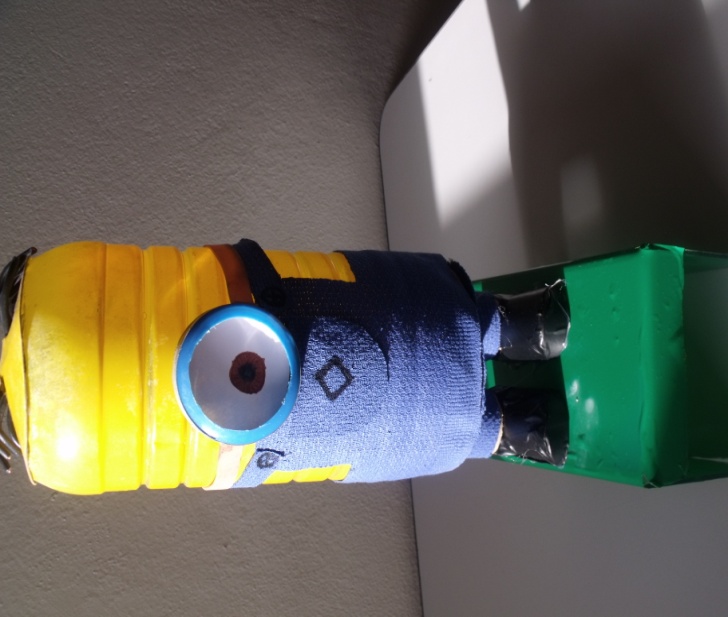               3PEP3 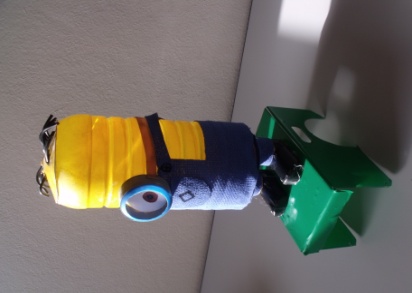 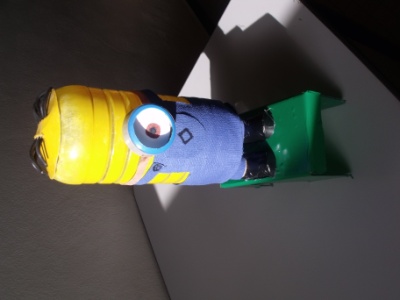 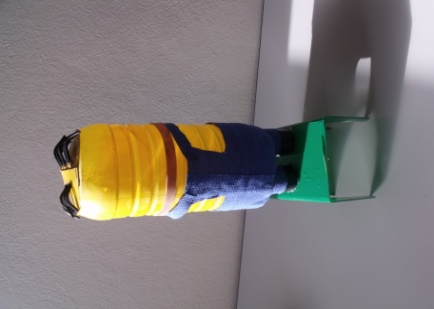 Nom du ROBOT :MINIONDimensions :H : 34,5 cmL : 17 cmL : 9,5 cmMatériaux utilisés :Bouteille, fils électriques, tissus, cartons, élastiques, bouchons de bouteilles Technique de réalisation : Collage, assemblage, découpage, décoration, peintureFonctionsMissionLe robot tourne en rond pour signaler un danger.